ПРЕСС-РЕЛИЗк Всероссийским соревнованиям по автокроссу и первенству России по кроссу на Кубок команды КАМАЗ-мастер29 и 30 июня в Набережных Челнах на автодроме «Вираж» (Производственный проезд, 39) пройдут Всероссийские соревнования по автокроссу – 6-й этап первенства России, а также первенство России по кроссу на Кубок команды КАМАЗ-мастер. В соревнованиях примут участие около 60 спортсменов со всей страны.В программе мероприятий: – Внедорожные соревнования по автокроссу в пяти классах в возрастной категории от 6 до 15 лет; – Интерактивные мероприятия для гостей и зрителей со специальными призами от команды КАМАЗ-мастер; – Показательные выступления на внедорожной технике команды КАМАЗ-мастер; – Встреча, общение с пилотами команды КАМАЗ-мастер.Начало мероприятия 29 и 30 июня в 10:00. Вход свободный.Для аккредитации просьба прислать ФИО, название СМИ на почту: karting@kamazmaster.ru.Контактное лицо: Екатерина Климова, тел.: 8-906-3322-589МИНИСТЕРСТВО СПОРТА РЕСПУБЛИКИ ТАТАРСТАНМИНИСТЕРСТВО СПОРТА РЕСПУБЛИКИ ТАТАРСТАН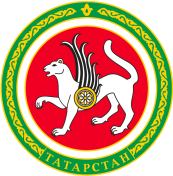 ТАТАРСТАН РЕСПУБЛИКАСЫ СПОРТ МИНИСТРЛЫГЫТАТАРСТАН РЕСПУБЛИКАСЫ СПОРТ МИНИСТРЛЫГЫул.Петербургская, д.12, г.Казань, 420107ул.Петербургская, д.12, г.Казань, 420107Петербургская урамы, 12 нче йорт, Казан шәһәре, 420107Петербургская урамы, 12 нче йорт, Казан шәһәре, 420107Тел.: (843) 222-81-01, факс: (843) 222-81-79. E-mail: mdmst@tatar.ru, http://minsport.tatarstan.ruТел.: (843) 222-81-01, факс: (843) 222-81-79. E-mail: mdmst@tatar.ru, http://minsport.tatarstan.ruТел.: (843) 222-81-01, факс: (843) 222-81-79. E-mail: mdmst@tatar.ru, http://minsport.tatarstan.ruТел.: (843) 222-81-01, факс: (843) 222-81-79. E-mail: mdmst@tatar.ru, http://minsport.tatarstan.ruТел.: (843) 222-81-01, факс: (843) 222-81-79. E-mail: mdmst@tatar.ru, http://minsport.tatarstan.ruТел.: (843) 222-81-01, факс: (843) 222-81-79. E-mail: mdmst@tatar.ru, http://minsport.tatarstan.ru